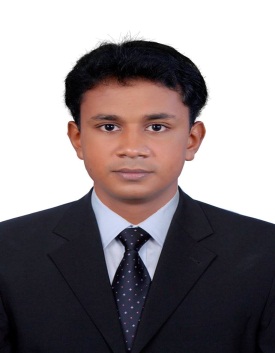 Gulfjobseeker CV No: 1333350To interview this candidate call:  971505905010Or email us back filled up Vacancy Formhttp://www.gulfjobseeker.com/Free_Job_Posting_Form.docCAREER OBJECTIVETo seek a challenging responsible position that offers me an opportunity to contribute to the success of organization in a substantial manner with my knowledge and ability. SUMMARYAn enthusiastic, B-tech Software Engineering with 1 year of experience in programming, designing the code and validating, and all engineering related office works, Eager to learn new technologies.JOB EXPERIENCEEmployer:	Aptara Learning PVT Limited, Technopark, Trivandrum.Duration:	Almost 1 year(August 26,2013 to May 16,2014).Designation:	XML Operator.EDUCATIONAL QUALIFICATIONKEY SKILLSProgramming Languages	: Java, . NETTechnologies			: Html, XmlDatabase			: SQLSoftware Packages		: Microsoft Office, PhotoshopPROJECT DETAILSProject  #1(Main Project): Peer To Peer System For LivestreamingDescription	-	Reduce Time for the servers to Complete one Process.Project Tools	-	JDK 1.6.Eclipse 3.3.Duration	-	3 MonthsProject  #2(Niit-project): OnLine Video LibraryDescription	-	Manage Videos in a Website.Project Tools	-	Netbeans/Oracle 10g.Duration	-	2 Months.ACHIEVEMENTSParticipated in Workshop titled ‘Android the Future of IT Professionals’, conducted by ActivApps  on 26th  January 2013 at Trivandrum.Participated in Science And Engineering Exhibition at EXPO ’11, a National Level Exhibition held on 4th February 2011 at Rajas International Institute Of Technology For Women, Nagercoil.Created an  Online Video Library using J2EE During the project time at NIITKEY STRENGTHLeadership skills, effective communication, coordination skills, optimistic & objective, performance oriented, systematic and organized. Dealing effectively with people at all levels within the organization. Ability to work well within and lead a site based team of mixed nationalities. Able to organize tasks and complete them with tenacity and thoroughness. Enthusiastic, reliable and responsible team player. Hard working, sincere, honest and diligent.Excellent command of spoken and written English. Knowledge of Microsoft Office applications like Word, PowerPoint and Excel. An enthusiasm for new challenges and stepping out of personal comfort zone. Ability to organize staff and prioritize works. PERSONEL PROFILE:DATE OF BIRTH		: 28-10-1989	MARITAL STATUS		: SingleNATIONALITY		: IndianVISA STATUS		: Visit Visa	LANGUAGES		:English, Malayalam and TamilDegreeUniversity / BoardInstitution / SchoolYear of passingPercentage %B.Tech (Information Technology)Anna University, ChennaiThe RajaasEngineering College, Vadakkankulam.
2012
62%Diploma in JAVANIITNIIT, Trivandrum
2012
59%